First Name of Application CV No 1648482Whatsapp Mobile: +971504753686 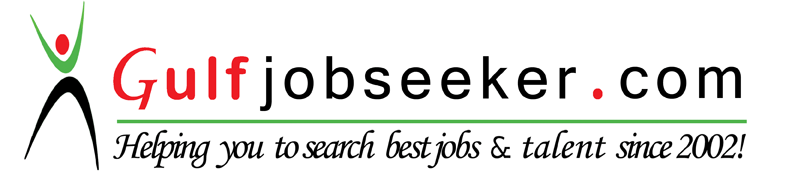 To get contact details of this candidate Purchase our CV Database Access on this link.http://www.gulfjobseeker.com/employer/services/buycvdatabase.phpA position in an organization with major responsibilities that will effectively utilize my communication, leadership and organizational skills. To utilize my work potential in today’s business climate of increased competition and rapid technological change, contributing to the growth and objectives of the Organization.I have the ability to apply appropriate skills and knowledge for the effective completion of a job or task in a variety of situations.Pleasing personality having notable interpersonal skillsHighly flexible and receptive to new ideasVery enthusiastic and energetic Good Communication skill –Both verbal and written INFORMA Middle East: Dubai, U. A. E. 	                           April 2013 – Feb 2016Conferences & SeminarsDesignation – Customer Service Executive, Registrations Department  Role & Responsibilities:Telephone potential list of visitors and invite them to pre-register and attend exhibitions and conferencesRegistering delegates on SAP and making changesReconfirming and maintain a good relationship with registered delegates via phone or emailDeal with all queries received from the registration hotline Ensures that delegates are updated regarding changes on eventsDistribute pre-course materials and welcome emails to delegatesProvide assistance with any delegate inquiries such as invoices, payment, location, visa, hotel queries, etc.File all delegate correspondence on the central drive Perform any other duties commensurate with the grade and level of responsibilityLLOYD’S LIST - IIR Middle East: Dubai, U. A. E.        Jan 2011 to March 2013Maritime & Shipping PublicationDesignation – Sales & Marketing Co-ordinator  Role & Responsibilities:Co-ordinating with sales and marketing departmentServicing clients as per their business requirementLiaising with production department for client artwork and ad materialClient database control:Regular updation of client database and protecting detailsAdministrative duties:Answering telephones, organizing courier dispatchesAssisting the marketing team with events and conferences on site.Maintaining Petty Cash.FinDoll Communications & Publications, Goa               Feb 2009 to Oct 2010Designation – Advertising Sales Co-ordinator Role & Responsibilities:Planning and scheduling of Magazine To ensure & co-ordinate correct information gets published on paper & website  Corresponding and providing relevant information to customers via telephone/e-mails as well as clients on siteRegular follow up with advertisersUpdating contents on website on daily basisHomes & Estates Consultancy Services, Goa              Oct 2004 to Feb 2009Designation – Sales Co-ordinator	Role & ResponsibilitiesArranging site viewings for clients with the owners of properties, organizing Charter of Service and final site inspection list signed.Finalizing a deal by presenting client offers to owners and negotiating & closing the deal.Follow up with owners for legal documents and forwarding the same to the lawyer’s office. With the follow-up between buyers, sellers and their lawyers till close of deal.Replying to E-mails, filing correspondence in respective files, updating and adding client details to the address book of walk-in clients. Diploma in Computers through NSIT Institute - Goa, IndiaCompetent with MS-Office, Internet & E-mail.Date & Place of Birth	: 17th October 1983.Languages known	: English, Hindi, Konkani, Nationality			: Indian Career ObjectiveCompetenciesTalenceWork ExperienceEducational Qualification/Scholastic AcademicsName of institution Areas of Interest Board / University Graduation St. Xavier College of Arts, Commerce and Science, Mapusa, Bardez, Goa  Arts            (Sociology & Political Science)H.S.S.C St. Xavier Higher Secondary School, Mapusa, Bardez, Goa Arts                 (Travel & Tourism) BoardS.S.C. St. Mary’s Convent High School, Mapusa, Bardez, GoaCommon Subjects BoardComputer ProficiencyPersonal Details